Choosing a Care Home: A Checklist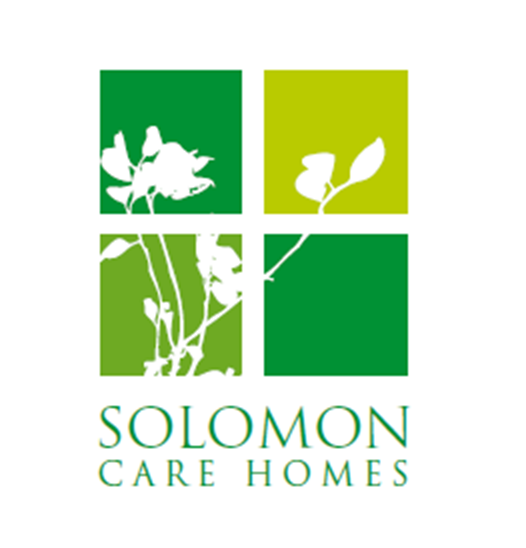 Location Is the home easy to get to for relatives and friends?  Is it on a bus route? Does it have car parking?Is the home close to public transport and local amenities such as shops, churches or pubs? Are the surroundings too noisy? Are there interesting things to see outside? Are the views pleasant? Accommodation Is the home well decorated, bright and cheery? Is the home clean with attractive decor? Does it feel safe and secure or can people wander into the home?Is there useful equipment, such as lifts and specially equipped bathrooms? Is there wheelchair access indoors and outdoors? Are there handrails in hallways and corridors? Do residents have their own room and washing facilities? If sharing, is this organised to your satisfaction? Are bathrooms located conveniently for the rooms? Is the call bell system accessible? Is there a pleasant outlook from the bedroom window? Can you open the windows in the room? Can personal possessions be accommodated, or a pet? Are there telephone and television sockets? Can you have your own telephone with a separate number? Are there communal lounge areas both with and without televisions? Is there a separate dining room? Can you have your own door key?Facilities Are a variety of activities and outings available? Can valuables be secured and are personal possessions insured? Are the arrangements for laundry and room cleaning satisfactory? Is sufficient medical help available? Can residents have their own GP? Does a chiropodist/physiotherapist/hairdresser/dentist/optician visit regularly? Does someone bring library books? Can the home find you the time and space to pursue your present interests and hobbies? Does the home provide transport?Catering Can you join residents for a meal as part of your visit?Is there a choice of menu? Are special diets catered for? Is the choice of food interesting, varied and good quality? Can you choose to take meals in your room if desired? May your visitors join you for refreshments or meals? Are meal times flexible? Is alcohol available if you would like it?Daily living Do you know some of the existing residents? Are the staff friendly and caring? Do residents look happy and well cared for? Do staff receive training? Are there adequate staff on duty day and night? Does each resident have their own personal care plan?  Are there set times for getting up, going to bed, or having a bath, or can you choose? Are visitors welcome at all times? Is there somewhere to see visitors in private? Is there a garden and can residents use it? Is there somewhere you can get privacy and peace and quiet, other than your bedroom?Can you follow your religious practice e.g. attend church services or can a Minister visit you 
Type of careDoes the home offer the level of care you need?If you have a particular condition, does the home have the right experience and staff?How well qualified is the Care Manager?If you want to, can you or your relatives speak directly with the owner of the Home at any time?Fees How much are the fees? Is it clear exactly what is included in the weekly charges? Will the home accommodate you on state support? Will the home provide a written contract of the care provided? 